Методические мероприятия «Организация курсового обучения русскому языку как иностранному за рубежом»в странах Африки: ЗАМБИЯПросим отправить анкету до 5 ноября 2022E-mail: zambia@rs.gov.ru 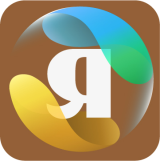 АНКЕТА УЧАСТНИКА(г. Лусака)Внимание: для компенсации проезда необходимо будет на регистрации сдать билет в Лусаку и копию билета из Лусаки, стоимость билетов заранее согласовывается с организаторами.Проживание предоставляется в 2-хместных номерах. Общие сведенияОбщие сведенияФ.И.О. участника Ф.И.О. участникалатинскими буквамиСтрана, город проживанияКонтактный телефон E-mail Наименование организацииДолжность /профессия:Нужна ли вам оплата проезда (для иногородних)Стоимость проезда, даты                 (ориентировочно)Нужно ли вам проживание (для иногородних)